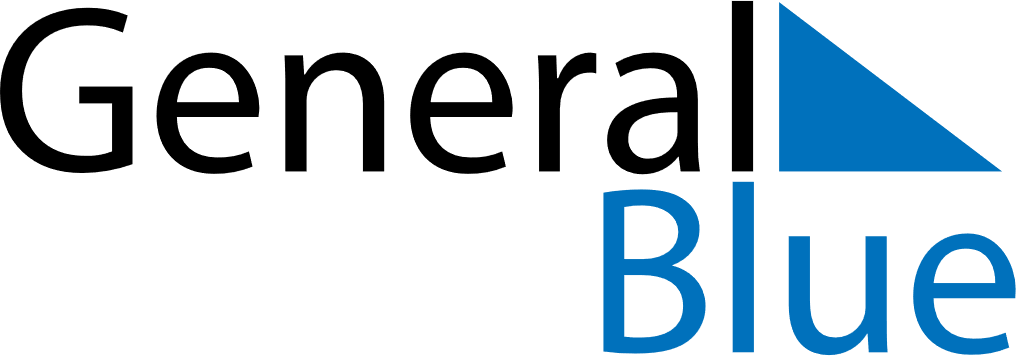 February 2021February 2021February 2021ArubaArubaSundayMondayTuesdayWednesdayThursdayFridaySaturday1234567891011121314151617181920Shrove Monday2122232425262728